  Тест по теме «Квадратные уравнения»1. Какие уравнения называются квадратными?А) 3,7х2-5х+1=10В) 4,8х2-х3-9=0 С) 1-12х=0 Д) 7х2-13=0 Е) 1-х2=х2. Укажите уравнения, где корнем является нуль.А) 4х2-9=0В) х2+10х+25=0С) 2х2+3х=0Д) 5х2=4х Е) 1-4х2=03. К приведенным уравнениям относятся следующие квадратные уравненияА) х2-37х+27=0В) х+2х2+7=0С) х+х2-2=0Д) х2-9х+20=0Е) х2+16х+63=04. Выпишите уравнения, у которых дискриминант равен нулюА) 2х2-5х-3=0В) 36х2-12х+1=0С) 5х2=9х+2Д) 1-18х+81х2=0Е) 4х2+13х=05. При каких значениях х двучлены х2-6х и 5х-18 принимают равные значенияА) -2 и -9В) -2 и 9С) 2 и 9Д) 2 и -9Е) таких значений нет6. Какие из уравнений не имеют решений:А) х2=0 В) 2х2=-8С) 3х2-1=0Д) х2+81=0Е) 9х2-14х+5=0Ключ: 1.АДЕ.   2.СД.    3.АСДЕ.  4.ВД.   5.С.   6.ВДТест по теме «Неравенства»Вариант 1.При условии , что а<в, выбери верные неравенства1) 3а>в2) -2а<-2в3) 5а<5в4) 7,5а>7,5вПри условии, что с>р, выбери верные неравенства1) с+8>р+82) 5с<5р3) 0,2р>0,2с4) -8с>-8рПри условии, что 3к>3н, выбери верные неравенства1) 1/к>1/н2) 3к-7<3н-73) 8к>-4н4) -10+2к>-10+2нПри условии, что -4с+5>-4в+5, выбери верное неравенство1) с/-2<в/-22) 5с<5в3) 12в<12с4) в-23<с-23При условии, что 2/к<2/р, выбери неверное неравенство1) к>р2) 4к-25>4р-253) -2/к>-2/р4) 2/к+р>2/р+р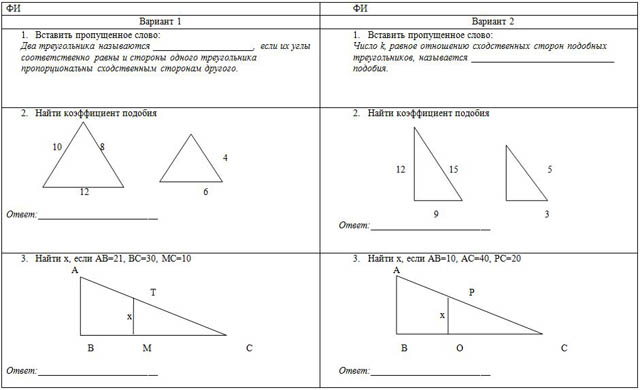 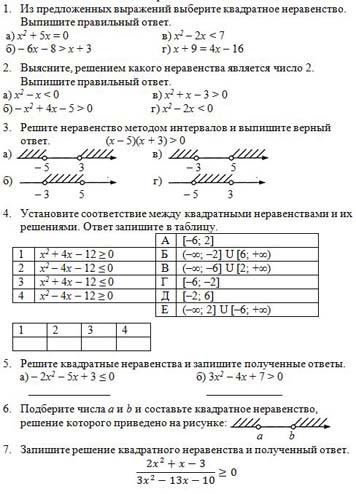 